Tézy z predmetu štátnej skúšky
 Interkultúrna komunikácia a rokovania v španielskom jazyku platné pre akademický rok 2017/2018I. CIVILIZACIÓN, CULTURA, HISTORIAEtapas principales de la historia de España. Etapas principales de la historia de América Latina. Cuestiones socio-políticas de actualidad de España. Cuestiones socio-políticas de actualidad de los países de América Latina.Origen de la lengua española y su difusión en el mundo. Fenómeno seleccionado de la cultura hispánica del ámbito de la literatura, música, artes plásticas, cine.II. CULTURA Y COMUNICACIÓNComunicación intercultural como fenómeno y como disciplina científica. Cultura y culturología. Componentes de la comunicación. Concepto de “ruido comunicativo”. Signo. Lenguaje humano y lenguas. Diversidad cultural y lingüística en España.Diversidad cultural y lingüística en América Latina.III. ECONOMÍA Y NEGOCIACIONESEconomía, desarrollo, integración de España y América Latina. Comercio interior. Comercio exterior. Inversiones.Mercado de trabajo. Movilidad laboral.Empresa: definición y clasificación. Creación de una empresa. La organización de la empresa. Recursos humanos.La actividad comercial de la empresa: producto y precio; comunicación y distribución. La cultura empresarial. Negociaciones. Elementos interculturales y rasgos específicos de la comunicación profesional con socios de países hispanohablantes. 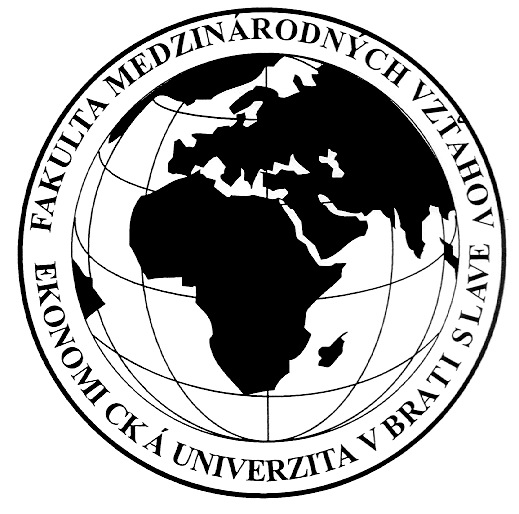 